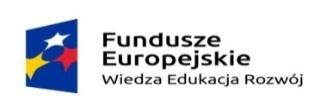 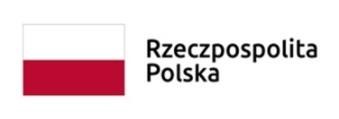 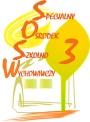 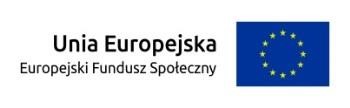 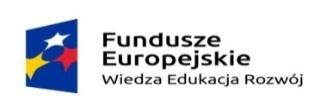 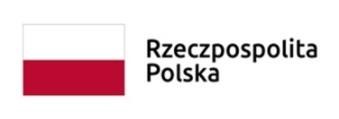 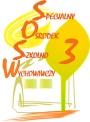 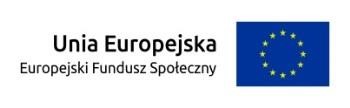 Program  Konferencji inaugurującej  projekt  SCWEW  w  Bydgoszczy  oraz upowszechniającej  ideę  edukacji  włączającej 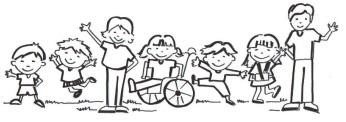                           „Szkoła równych szans, dla wszystkich” 19.03.2022 r.    godz. 9.00-15.00 Kujawsko - Pomorska  Szkoła  Wyższa  w  Bydgoszczy   9.00-9.15   Rejestracja uczestników   9.15-9.25   Powitanie i otwarcie konferencji  - Alicja Kruzel, dyr. SOSWnr 3  i  SCWEW w                           Bydgoszczy / Krzysztof Nowaczyk, ekspert ds. informacji SCWEW  (stacjon.)   9.25-9.30    Dyrektor  Ośrodka Rozwoju Edukacji  Tomasz Madej  (on- line)   9.30-9.45    Część artystyczna – występ zespołu muzyczno – wokalnego „Połączeni”                         SOSW nr 3  w Bydgoszczy  (stacjon.)  9.45-10.15   SCWEW w Bydgoszczy – realizacja założeń projektu; główne  zadania i                                               oczekiwania - Aleksandra Kotecka, Lider SCWEW w Bydgoszczy  (stacjon.) 10.15-10.30  Dyrektor Wydz. Edukacji i Sportu UM Bydgoszczy Magdalena Buschmann                          (stacjon.) 10.30-10.55  Perspektywy nowego modelu edukacji w Bydgoszczy dla edukacji włączającej                           –  Andrzej Stobrawa, Dyrektor Kształcenia Podyplomowego i Ustawicznego                                   KPSW   w Bydgoszczy  (stacjon.) 10.55-11.15  Ocena realizacji pilotażowego projektu edukacyjnego w okresie półrocza                          działalności SCWEW w Polsce –  ORE  (on - line) 11.15-11.45  Przerwa kawowa 11.45–12.15  Kształtowanie edukacji włączającej w Oświacie na Litwie – Ana Pavilovic –                           Jancis, Narodowa Agencja Oświaty na Litwie  (on - line) 12.15-13.20  Szkoła równych szans, dla wszystkich – debata z udziałem dyrektora szkoły                          ogólnodostępnej, nauczyciela,  rodzica  oraz  ucznia  - Dyrektor  SP nr 10                             Waldemar Parszyk,    dr Izabela Kalinowska - Plieth,   Aleksandra Kowalik                           -  moderator  Aleksandra Kotecka  (stacjon.) 13.20–13.40  Przerwa kawowa 13.40–14.05  Zasoby szkół ogólnodostępnych w pracy z uczniem ze spektrum autyzmu w                           aspekcie edukacji włączającej – dr hab. Anna Prokopiak  (on - line) 14.05-14.30   Zaburzenia depresyjne i lękowe u dzieci i młodzieży - co nauczyciel wiedzieć                           powinien? - dr Lucyna Suś  (stacjon.) 14.30–14.55  Edukacja włączająca dla uczniów z dysfunkcją wzroku – Izabela Wasilewska                           (on - line) 14.55–15.00  Pytania i  zakończenie konferencji 